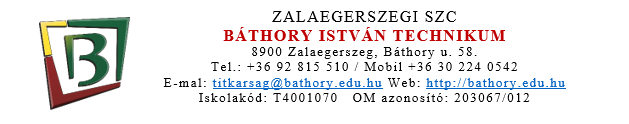 Pályakövetés 2021/2022. tanévSzakma/ÁgazatÖsszesenVégzettNem végzettÉrettségizettTanulDolgozikSzakirányban dolgozikMunkanélküliNem válaszoltVedéglátóipar/Vendéglátásszervező
12. C141401390500Kereskedelem/Kereskedő12. C880870100Turisztika12. D2424021204300Turisztika /NYEK/12. E1091964200Szakács 3/11. b
1816202161400Pincér 3/11. f
1091028400Cukrász 3/11. k
1697064232